О целевой подготовки кадровВо исполнение постановления Правительства Российской Федерации от 13 октября 2020 года № 1681 «О целевом обучении по образовательным программам среднего профессионального и высшего образования» и потребности в кадрах республики на 2021 год, утвержденной распоряжением Правительства Республики Тыва от 26 апреля 2021 г № 169-р Агентством по делам национальностей Республики Тыва получены квоты на целевую подготовку специалистов в высших учебных заведениях по специальностям:- государственное и муниципальное управление 1 ед.;- социология 1 ед.;- политология 1ед.Конкурсный отбор на заключение целевого договора будет проведен с 25 июня по 1 августа 2021 г.За более подробной информацией просим обращаться по следующему номеру телефона 3-21-81.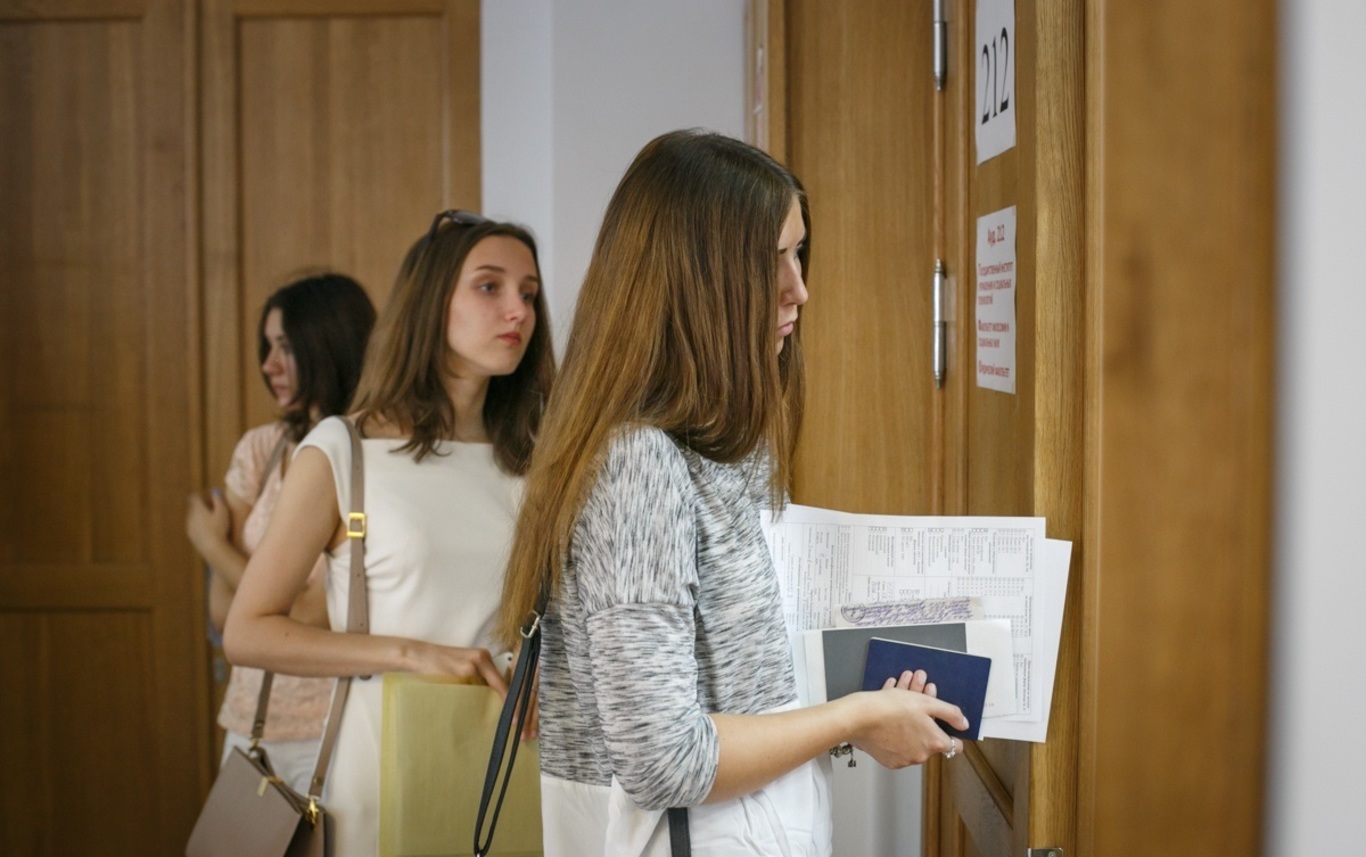 